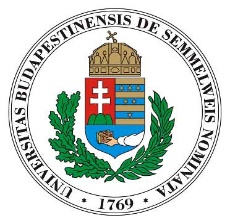 NYUGDÍJAS KONDUKTORI NYILATKOZATAlulírott hozzájárulok, hogy az alábbi személyes adataimat nyilvántartsa a Semmelweis Egyetem Pető András Pedagógiai Intézete és az adatvédelmi törvénynek megfelelően használja. Adataim harmadik fél részére csak beleegyezésemmel adható ki.Kijelentem, hogy szakmai munkakapcsolatot kívánok fenntartani a Semmelweis Egyetem Pető András Pedagógiai Intézetével, szakmai szolgáltatásaira igényt tartok. Név: 		Leánykori név:		E-mail cím:		Telefonszám: 		Születési hely (év, hónap, nap):		Lakcím:		Konduktori diplomaszerzés éve:	Egyéb felsőfokú végzettségek (BA, MA):Szakvizsga:				Nyugdíjazás előtti utolsó munkahely neve:Utolsó munkahely városa: 		A nyugdíjba menés éve:		Dátum: …………………………………………….....................................................................                                                                                                                   aláírásA nyilatkozatot kérjük postán visszaküldeni a SE PA Pedagógiai Intézet vezetőjének címezve.Postacím: Semmelweis Egyetem Pető András Pedagógiai Intézete, 1125 Budapest, Kútvölgyi út 8.SEMMELWEIS EGYETEMPető András Pedagógiai Intézete